Leserrollen für die PräsentationsphaseBitte entsprechend häufig kopieren und an der gestrichelten Linie durchschneiden.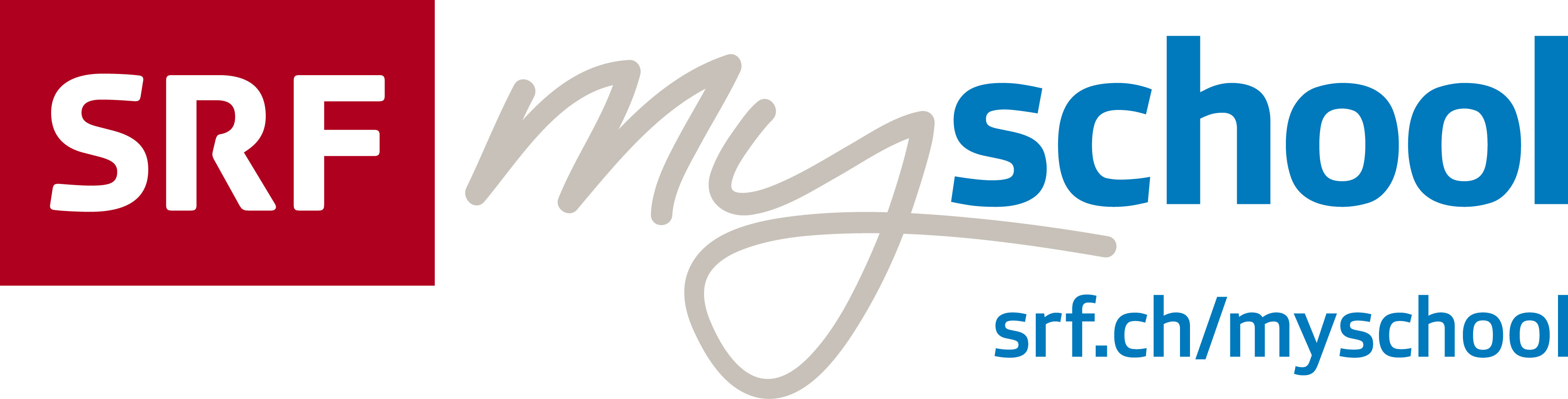 «GLOTZ»-LeserIn…freut sich über leichte Unterhaltung und spektakuläre Ereignisse. Auch Klatsch und Tratsch ist spannend. Sie/er mag einfache Sprache und findet auch Jugendsprache lässig.«Blickpunkt Schule»-LeserIn…erwartet solide und seriöse Information, auch über komplexe Themen. Sie/er interessiert sich für Kultur, Gesellschaft und Politik. Boulevardthemen sind eher uninteressant.«Qu<3r»-LeserIn…ist daran interessiert, Ungerechtigkeiten und Missstände zu erfahren und aus der Welt zu schaffen. Sie/er steht der Schule kritisch gegenüber und wünscht sich mehr Schülermitbestimmung.«sMazi»-LeserIn…ist hip und medieninteressiert. Twitter und WhatsApp sind aus ihrem/seinem Alltag nicht wegzudenken. Sie/er will schnell wissen, was los ist und interessieret sich vor allem für Sport- und Kultur-Events.